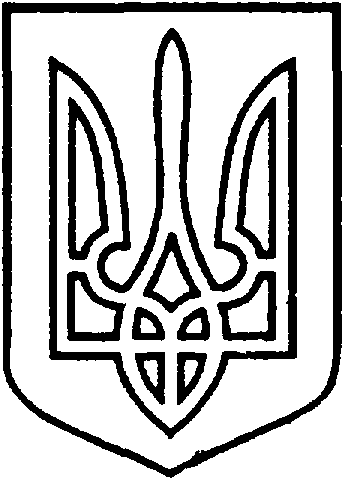 СЄВЄРОДОНЕЦЬКА МІСЬКА ВІЙСЬКОВО-ЦИВІЛЬНА АДМІНІСТРАЦІЯ  СЄВЄРОДОНЕЦЬКОГО РАЙОНУ  ЛУГАНСЬКОЇ  ОБЛАСТІРОЗПОРЯДЖЕННЯкерівника Сєвєродонецької міської  військово-цивільної адміністрації02 червня 2021 року                                                                                № 825Про створення комісії з обстеження зелених насаджень, які підлягають видаленню при будівництві і реконструкції об’єктів 	Керуючись статтею 4, пунктом 8 частини 3 статті 6  Закону України «Про військово-цивільні адміністрації», Постановою Кабінету Міністрів України від 01.08.2006 № 1045 «Про затвердження Порядку видалення дерев, кущів, газонів і квітників у населених пунктах» зобов’язую:	1. Створити комісію з обстеження зелених насаджень, які підлягають видаленню при будівництві і реконструкції об’єктів.2. Вважати таким, що втратило чинність розпорядження керівника Сєвєродонецької міської військово-цивільної адміністрації  від 07.04.2021 № 357 «Про створення комісії з обстеження зелених насаджень, які підлягають видаленню при будівництві і реконструкції об’єктів та затвердження її складу.	3. Дане розпорядження підлягає оприлюдненню.	4. Контроль за виконанням даного розпорядження покласти на заступника керівника Сєвєродонецької міської військово-цивільної адміністрації Олега КУЗЬМІНОВА.Керівник Сєвєродонецької міськоївійськово-цивільної адміністрації  		                   Олександр СТРЮК 